реализацию Концепции развития до 2017 года сети служб медиации в целях реализации восстановительного правосудия в отношении детей, в том числе совершивших общественно опасные деяния, но не достигших возраста, с которого наступает уголовная ответственность в Российской Федерации;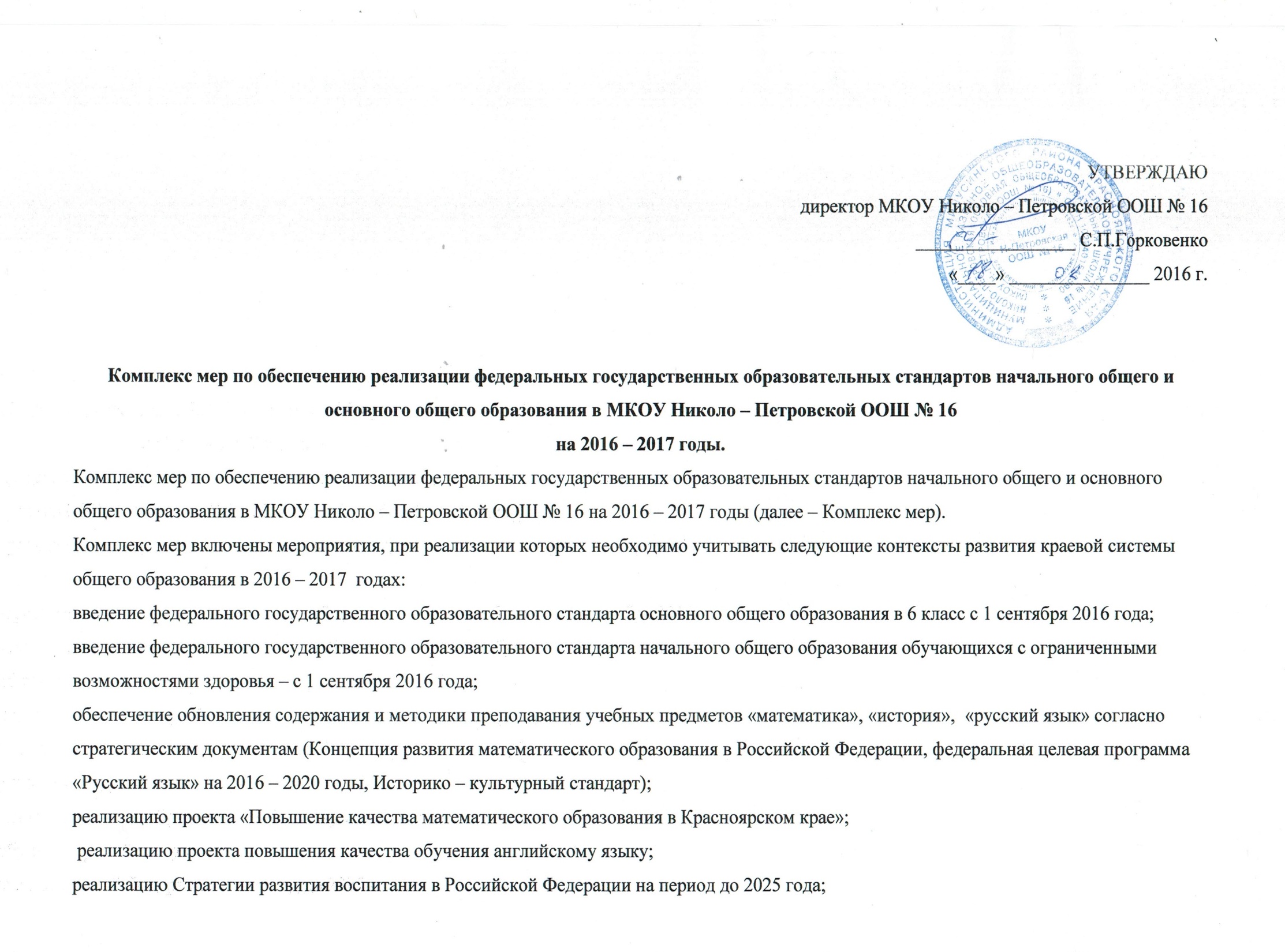 развитие практик гражданского взаимодействия образовательных институтов и института семьи; приведение локальных правовых нормативных актов, основных образовательных программ общеобразовательных организаций в соответствие с требованиями федеральных государственных образовательных стандартов начального общего и основного общего образования с учетом изменений, внесенных приказами Минобрнауки России № 1643-1645 от 29.12.2014; обеспечение соответствия правовых нормативных актов и адаптированных образовательных программ в общеобразовательных организациях федеральному государственному образовательному стандарту начального общего образования обучающихся с ограниченными возможностями здоровья и федеральному государственному образовательному стандарту для детей с умственной отсталостью - до 1 сентября 2016 года; реализацию плана введения на территории Минусинского района федерального государственного образовательного стандарта начального общего образования обучающихся с ограниченными возможностями здоровья и федерального государственного образовательного стандарта обучающихся с умственной отсталостью (интеллектуальными нарушениями), утвержденных приказом министерства образования Красноярского края от 22.04.2015 № 140-11-05; обеспечение исполнения приказа Минобрнауки России от 26.11.2015 № 1381 «О проведении мониторинга качества образования»; подготовку к введению профессионального стандарта «Педагог (педагогическая деятельность в сфере дошкольного, начального общего, основного общего, среднего общего образования) (воспитатель, учитель)».В тексте Комплекса мер используются следующие сокращения: ФГОС – федеральный государственный образовательный стандарт; НОО – начальное общее образование; ООО – основное общее образование; ООП – основная образовательная программа;ОВЗ – ограниченные возможности здоровья; МОКК – министерство образования Красноярского края; ККИПК – КГАОУ ДПО(ПК)С «Красноярский краевой институт повышения квалификации и профессиональной переподготовки работников образования»; ЦОКО – КГКСУ «Центр оценки качества образования»; Виртуальный ресурс по ФГОС – сайт «Систематизированный информационный источник по сопровождению управленческих и педагогиче-ских работников введения федеральных государственных стандартов общего образования в условиях государственно-общественного управ-ления»; СМИ – средства массовой информации.№Мероприятие.Срок исполнения.Результаты.Ответственные.Нормативное обеспечение реализации ФГОС в системе общего образования Красноярского края.Нормативное обеспечение реализации ФГОС в системе общего образования Красноярского края.Нормативное обеспечение реализации ФГОС в системе общего образования Красноярского края.Нормативное обеспечение реализации ФГОС в системе общего образования Красноярского края.Нормативное обеспечение реализации ФГОС в системе общего образования Красноярского края.1Создание банка федеральных, региональных правовых нормативных и примерных локальных актов, обеспечивающих введение и реализацию ФГОС НОО, ФГОС ООО в образовательной организации, и его размещение на сайте школы. До 01.03.2016Создан банк нормативных актов и размещён на сайте школы.Зам. дир по УВР Игнатенко И.В.2Разработка пакета примерных правовых нормативных актов, регулирующих образование детей с ОВЗ и его размещение на сайте школы.До 01.06.2016Разработан пакет нормативных актов, регулирующих образование детей с ОВЗ.Зам. дир по УВР Игнатенко И.В.3Разработка локальных правовых нормативных актов, сопровождающих введение ФГОС для обучающихся с ОВЗ.До 01.09.2016Разработаны правовые нормативные акты, сопровождающие введение ФГОС для обучающихся с ОВЗ с 2016/2017 учебного года.Директор школы Горковенко С.П.Организационное, информационно – методическое обеспечение ФГОС.Организационное, информационно – методическое обеспечение ФГОС.Организационное, информационно – методическое обеспечение ФГОС.Организационное, информационно – методическое обеспечение ФГОС.Организационное, информационно – методическое обеспечение ФГОС.4Анонсирование событий (конференции, семинары), связанные с представлением и обсуждением опыта введения и реализации ФГОС общего образования в образовательных организациях, через виртуальный ресурс по ФГОС.В течение всего периода. Обеспечено информирование всех заинтересованных лиц, связанных с представлением и обсуждением опыта введения и реализации ФГОС общего образования в школе.Директор школы Горковенко С.П.5Размещение информационно – методических материалов по вопросам реализации ФГОС общего образования для родителей обучающихся на сайте школы.В течение всего периода. Информации, по вопросам реализации ФГОС общего образования, в том числе конкретные рекомендации, доступна для родителей обучающихся на сайте школы.Директор школы Горковенко С.П.6Мониторинг реализации ФГОС общего образования на основе анализа публичных отчётов, самоанализа школы, размещённых на сайте школы, по направлениям:в 2016 году: - школьная система оценки качества образования;- работа с родителями обучающихся как субъектами образовательных отношений;в 2017 году: - реализация программы воспитания и социализации обучающихся в основной школе;- преемственность основных ООП по уровням образования.2016 г.2017г.Проведён мониторинг работы школы по реализации ФГОС общего образования по заявленным направлениям, выявлены дефициты, проблемы, достижения, подготовлена аналитическая записка.Зам. дир по УВР Игнатенко И.В.7Проведение родительских собраний, заседаний методических объединений в школе по вопросам реализации ФГОС НООО для детей с ОВЗ, формирования инклюзивной культуры участников образовательных отношений.В течение всего периода. Обеспечено общественное обсуждение вопросов, связанных с необходимостью формирования инклюзивной культуры участников образовательных отношений в условиях введения ФГОС для детей с ОВЗ.Директор школы Горковенко С.П.8Осуществление координации и методического сопровождения реализации ФГОС общего образования посредством организации деятельности учебно – методического объединения в системе общего образования Красноярского края.В течение всего периода.Обеспечена координация и методическое сопровождение реализации ФГОС общего образования. К участию в обсуждении вопросов реализации ФГОС общего образования привлечены педагогические работники.Зам. дир по УВР Игнатенко И.В.9Организация работы по обновлению содержания и методики преподавания учебных предметов «математика», «история», «русский язык», «иностранный язык» в школе.В течение всего периода.Обеспечена координация и методическое сопровождение преподавания учебных предметов «математика», «история», «русский язык», «иностранный язык» в школе за счёт обновления содержания и методики преподавания учебных предметов.Директор школы Горковенко С.П.10Проведение педагогических советов, заседаний ШМО по вопросам введения ФГОС для обучающихся с ОВЗ и ФГОС для обучающихся с нарушением интеллекта.До 01.09.2016гОбсуждены вопросы введения ФГОС для обучающихся с ОВЗ и ФГОС для обучающихся с нарушением интеллекта.Директор школы Горковенко С.П.Зам. дир по УВРИгнатенко И.В.Создание и развитие школьной медиации.2017 гСозданы службы школьной медиации, способствующие достижению личностных результатов ФГОС ООО.Социальный педагог.11Создание и развитие сети школы, методического объединения по разработке и реализации регионального проекта «Реализация введения предметной области «Основы духовно – нравственной культуры народов России» в системе общего образования Красноярского края».В течение всего периода. Разработаны ресурсы для обеспечения введения предметной области «Основы духовно – нравственной культуры народов России» в системе общего образования Красноярского края».Зам. дир по УВР Игнатенко И.В.Выстраивание системы оценки качества для реализации ФГОС.Выстраивание системы оценки качества для реализации ФГОС.Выстраивание системы оценки качества для реализации ФГОС.Выстраивание системы оценки качества для реализации ФГОС.Выстраивание системы оценки качества для реализации ФГОС.12Проведение контрольно – диагностических процедур ЦОКО согласно графику:- всероссийские проверочные работы в 4 классе (ВПР) (предметные результаты: русский язык, математика, окружающий мир);- итоговые контрольные работы в 4 классе (ИКР4) (метапредметные результаты);- итоговая диагностика в 1-3 классах; - стартовая диагностика учащихся, поступивших в 1 класс;- всероссийские проверочные работы в 5 классе (русский язык, математика, биология);- всероссийские проверочные работы в 6 классе;  - национальное исследование качества образования (НИКО) по истории, обществознанию (6, 8 классы);- НИКО по иностранным языкам (5, 8 классы);- участие в международном исследовании качества граждановедческого образования (учащиеся 8 класса);- краевая контрольная работа по математике в 7 классе;- краевая контрольная работа по физике в 8 классе. В течение всего периода.Контрольно – диагностические процедуры проведены, изучены аналитические материалы и приняты в работу.Директор школы Горковенко С.П.Повышение квалификации кадров для реализации ФГОС.Повышение квалификации кадров для реализации ФГОС.Повышение квалификации кадров для реализации ФГОС.Повышение квалификации кадров для реализации ФГОС.Повышение квалификации кадров для реализации ФГОС.13.Подготовка управленческих и педагогических кадров для работы с инструментами региональной системы оценки качества образования. В течение всего периода.Проведено повышение квалификации управленческих и педагогических кадров.Директор школы Горковенко С.П.14Повышение квалификации педагогов и специалистов образовательных организаций, работающих с детьми ОВЗ. В течение всего периода.Проведено повышение квалификации педагогов и специалистов школы, работающих с детьми ОВЗ.Директор школы Горковенко С.П.15Проведение серии вебинаров для муниципальных органов управления образованием и образовательных организаций по работе с результатами оценки.После каждой оценочной процедуры.Приняли участие  в вебинарах по вопросу организации работы с результатами оценки после каждой оценочной процедуры.Зам. дир по УВР Игнатенко И.В.Материально – техническое обеспечение реализации ФГОС ООО.Материально – техническое обеспечение реализации ФГОС ООО.Материально – техническое обеспечение реализации ФГОС ООО.Материально – техническое обеспечение реализации ФГОС ООО.Материально – техническое обеспечение реализации ФГОС ООО.16Обеспечение обучающихся учебниками в соответствии с ФГОС общего образования.Не позднее начала учебного года.Обучающиеся обеспечены учебниками в соответствии с ФГОС общего образования.Директор школы Горковенко С.П.17Обеспечение материально – технических условий реализации ООП ООО согласно требованиям ФГОС ООО. В течение всего периода.Созданы материально – технические условия для реализации ООП ОООДиректор школы Горковенко С.П.